Информация об открытом акционерном обществе и его деятельности4. Доля государства в уставном фонде эмитента -25,3786 %: республиканская - 25,31 % (998 552 шт.); коммунальная - 0,0611 % (2407 шт.), в том числе районная 0,0611% (2407 шт.)5-6. Информация о дивидендах и акциях:9. Основные виды продукции или виды деятельности, по которым получено двадцать и более процентов выручки от реализации товаров, продукции, работ, услуг:Основные виды деятельности в 2019 году- оптовая торговля и услуги по погрузке и уборке сахарной свеклы. Сумма выручки от оптовой торговли составила 451 тыс. рублей или 42,59 % к общему объему выручки; сумма выручки от услуг по погрузке и уборке сахарной свеклы составила 492 тыс. руб. или 46,46 % к общему объему выручки предприятия.10. Дата проведения годового общего собрания акционеров, на котором утверждался годовой бухгалтерский баланс за отчетный год: 12 марта 2020 г.Дата подготовки аудиторского заключения по бухгалтерской (финансовой) отчетности: 28 февраля 2020 годаНаименование аудиторской организации (фамилия, собственное имя, отчество (если таковое имеется) индивидуального предпринимателя), местонахождение (место жительства), дата государственной регистрации, регистрационный номер в Едином государственном регистре юридических лиц и индивидуальных предпринимателей:ООО "Аудит и Право", 220040, Республика Беларусь, г. Минск, ул. Некрасова, д.7, пом. 503;  дата гос. регистр.  20.08.2013 г.; регистрационный номер 191200879Период, за который проводился аудит:  2019 годАудиторское мнение о достоверности бухгалтерской (финансовой) отчетности, а в случае выявленных нарушений в бухгалтерской (финансовой) отчетности - сведения о данных нарушениях:По мнению аудитора, прилагаемая годовая бухгалтерская отчетность достоверно во всех существенных аспектах отражает финансовое положение организации ОАО "Столичный проспект" по состоянию на 31 декабря 2019 года, финансовые результаты ее деятельности и изменение ее финансового положения, в том числе движение денежных средств за год, закончившийся на указанную дату, в соответствии с законодательством Республики Беларусь.Дата и источник опубликования аудиторского заключения по бухгалтерской (финансовой) отчетности в полном объеме: 20 марта 2020 года -ЕПФР; 20 марта 2020 года- сайт эмитента. 13. Сведения о применении открытым акционерным обществом Свода правил корпоративного поведения:Утверждены: "Регламент работы с реестром владельцев ценных бумаг" протоколом годового общего собрания акционеров от 12.03.2020 № 1; "Положение об  аффилированных лицах ОАО "Столичный проспект"" протоколом Наблюдательного совета  от 27.05.2019 г. № 814. Адрес официального сайта открытого акционерного общества в глобальной компьютерной сети Интернет: www.prospekt-lizing.by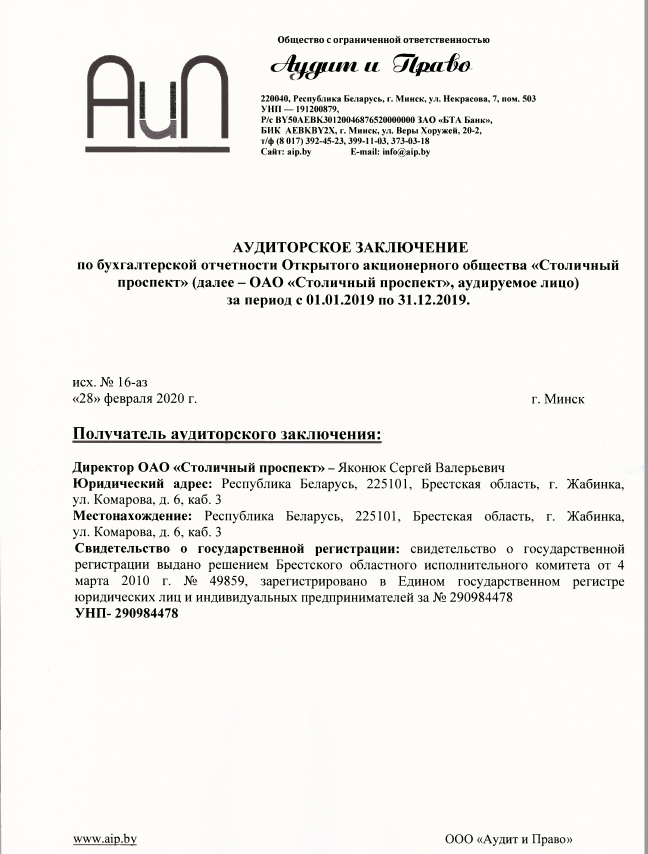 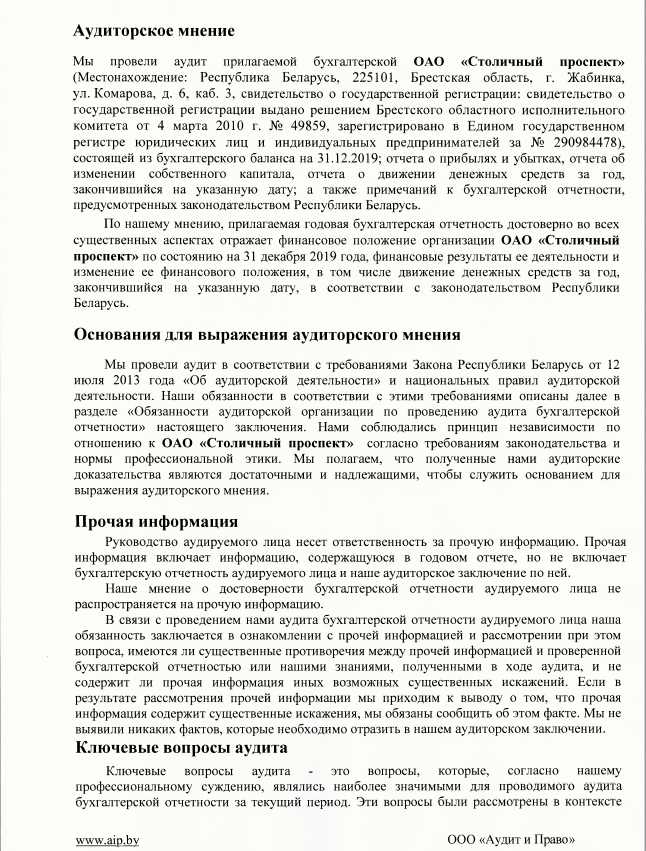 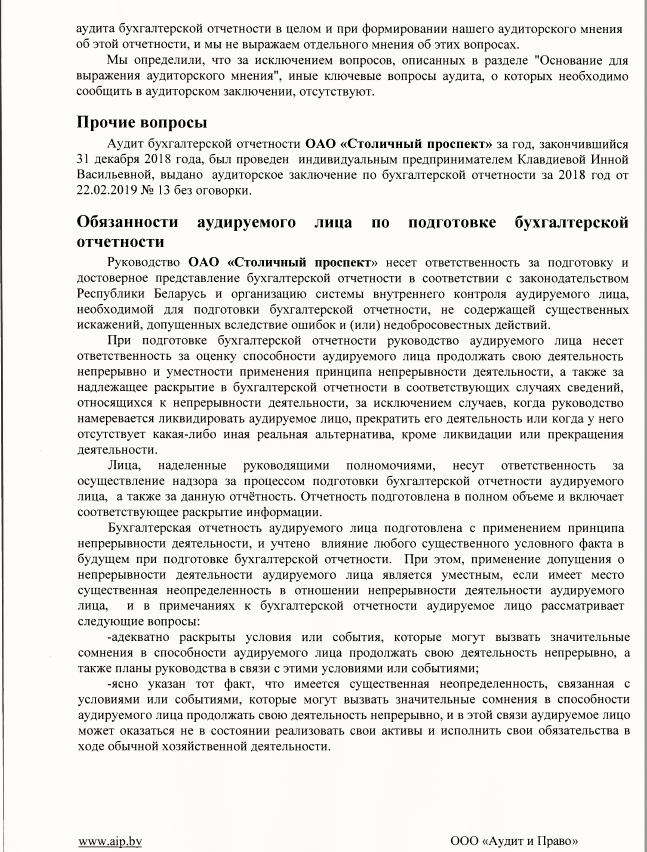 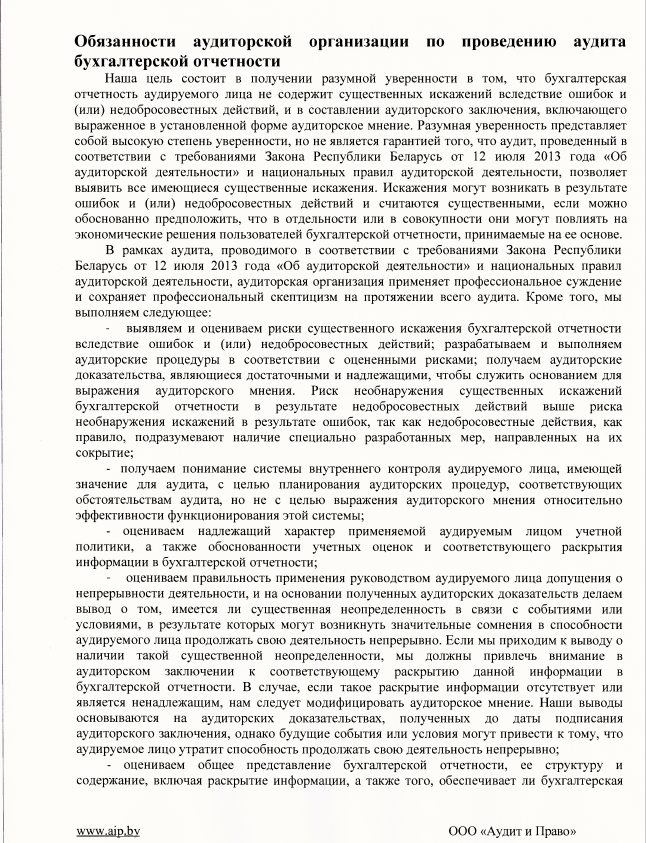 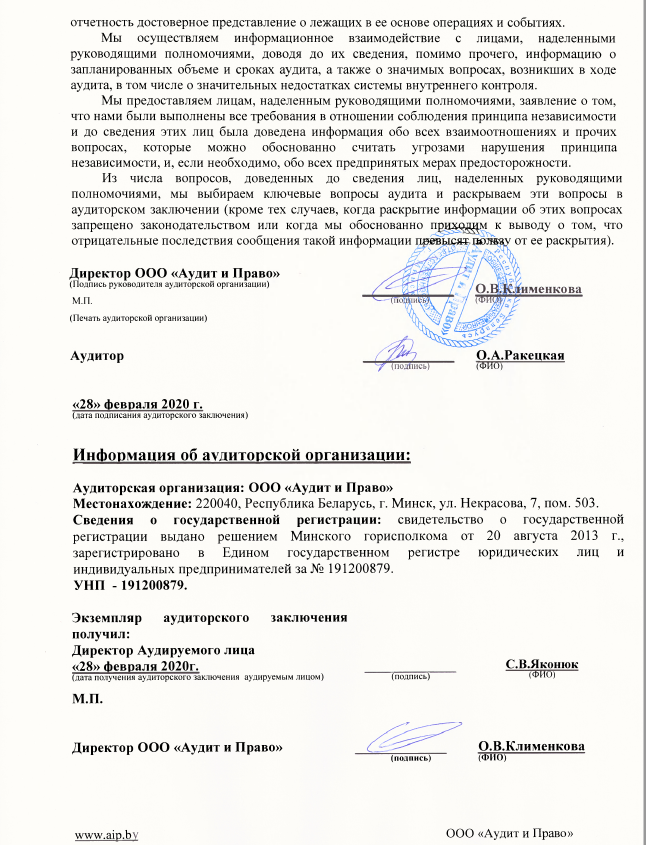 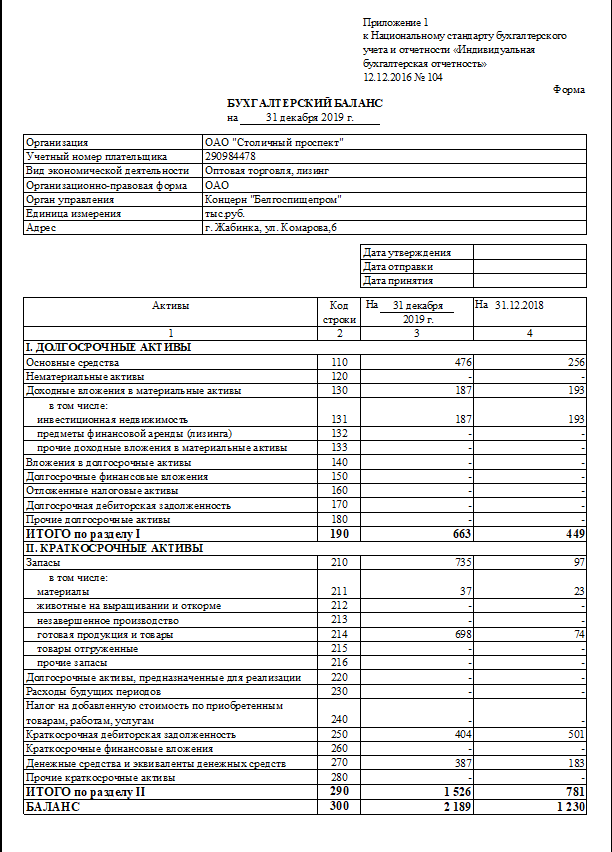 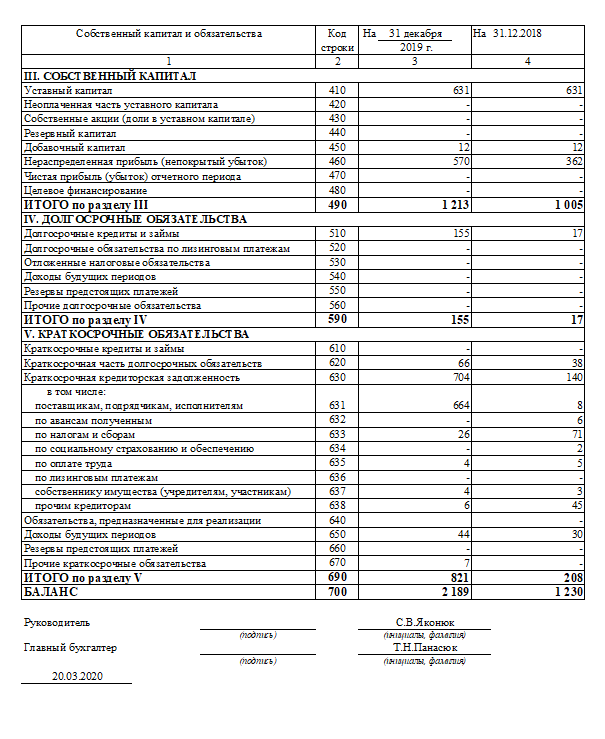 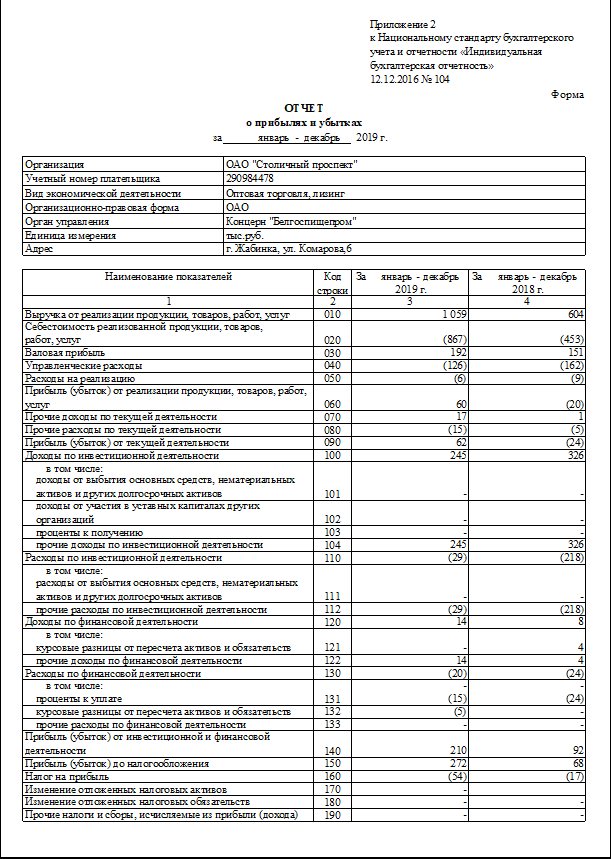 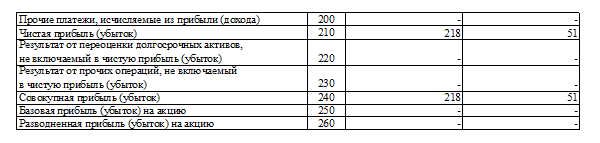 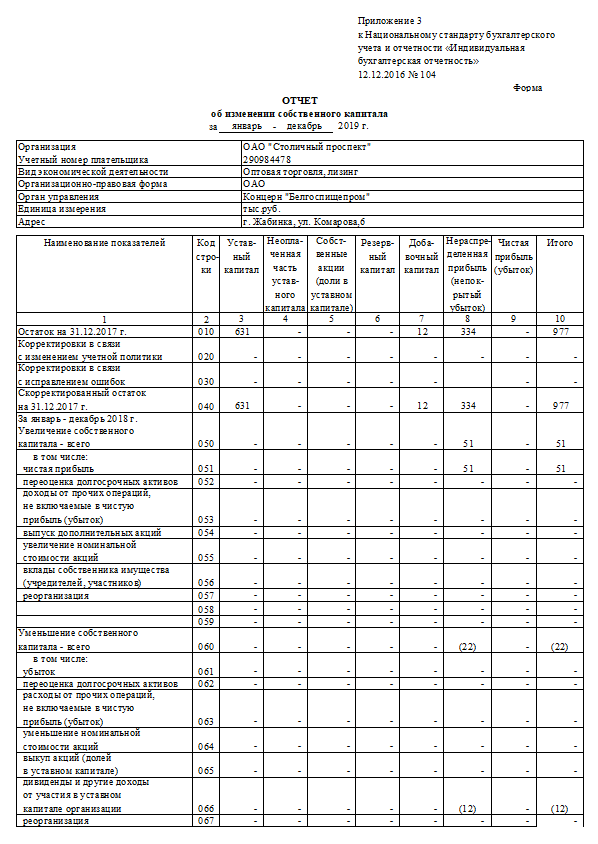 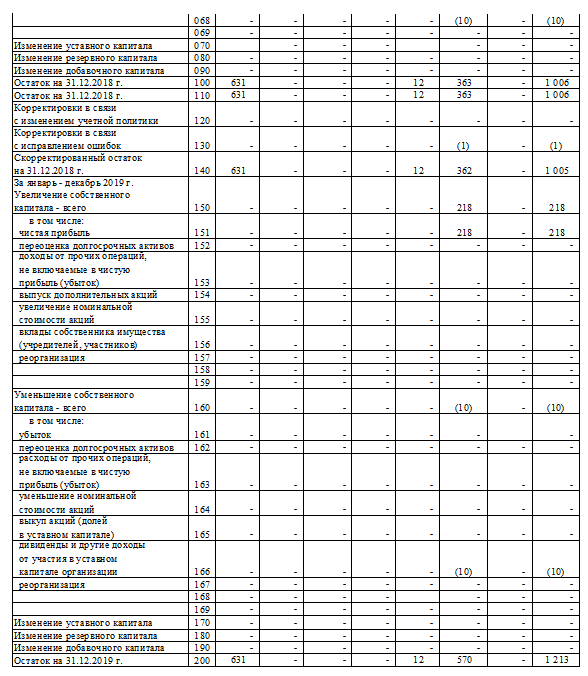 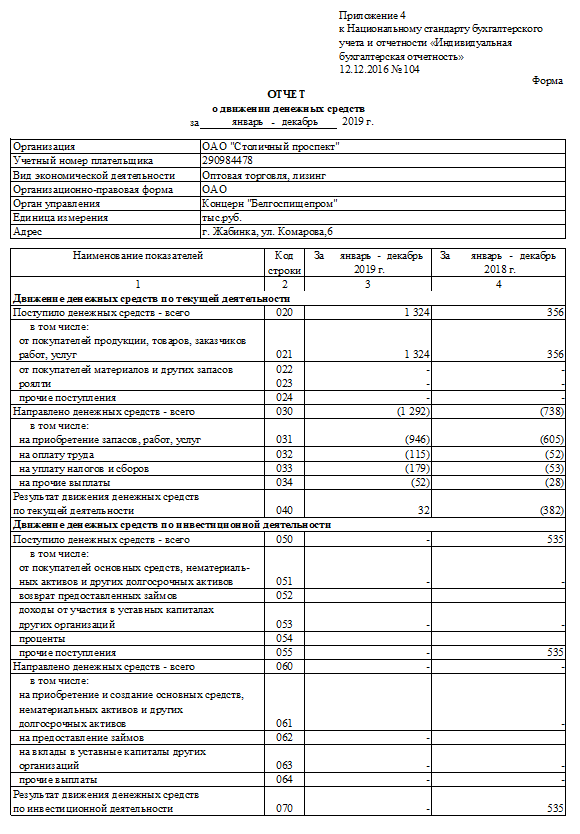 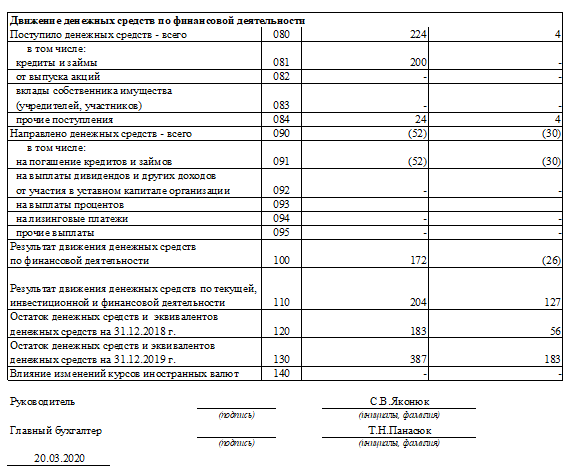 ПоказательПоказательЕдиница измеренияЕдиница измеренияЗа отчетный периодЗа отчетный периодЗа аналогичный период прошлого годаКоличество акционеров, всегоКоличество акционеров, всеголицлиц291729172923   в том числе: юридических лиц   в том числе: юридических лицлицлиц104104108      из них нерезидентов Республики Беларусь      из них нерезидентов Республики Беларусьлицлиц222   в том числе: физических лиц   в том числе: физических лицлицлиц281328132815      из них нерезидентов Республики Беларусь      из них нерезидентов Республики Беларусьлицлиц111Начислено на выплату дивидендов в данном отчетном  периодеНачислено на выплату дивидендов в данном отчетном  периодетысяч рублейтысяч рублей10,1410,1414,05Фактически выплаченные дивиденды в данном отчетном  периодеФактически выплаченные дивиденды в данном отчетном  периодетысяч рублейтысяч рублей9914,04Дивиденды, приходящиеся на одну простую (обыкновенную) акцию (включая налоги)Дивиденды, приходящиеся на одну простую (обыкновенную) акцию (включая налоги)рублейрублей0,00260,00260,0036Дивиденды, приходящиеся на одну привилегированную акцию (включая налоги) первого типаДивиденды, приходящиеся на одну привилегированную акцию (включая налоги) первого типарублейрублей000Дивиденды, приходящиеся на одну привилегированную акцию (включая налоги) второго типа Дивиденды, приходящиеся на одну привилегированную акцию (включая налоги) второго типа рублейрублей000Дивиденды, фактически выплаченные на одну простую (обыкновенную) акцию (включая налоги)Дивиденды, фактически выплаченные на одну простую (обыкновенную) акцию (включая налоги)рублейрублей0,00260,00260,0036Дивиденды, фактически выплаченные на одну привилегированную акцию (включая налоги)  первого типа Дивиденды, фактически выплаченные на одну привилегированную акцию (включая налоги)  первого типа рублейрублей000Дивиденды, фактически выплаченные на одну привилегированную акцию (включая налоги)  второго типа Дивиденды, фактически выплаченные на одну привилегированную акцию (включая налоги)  второго типа рублейрублей000Период, за который выплачивались дивиденды Период, за который выплачивались дивиденды месяц, квартал, годмесяц, квартал, год20182018XДата (даты) принятия решений о выплате дивидендовДата (даты) принятия решений о выплате дивидендовчисло, месяц, годчисло, месяц, год11 марта 201911 марта 2019XСрок (сроки) выплаты дивидендовСрок (сроки) выплаты дивидендовчисло, месяц, годчисло, месяц, годс 15.04.2019  по 30.06.2019с 15.04.2019  по 30.06.2019XОбеспеченность акции имуществом обществаОбеспеченность акции имуществом обществарублейрублей0,310,310,25Количество акций, находящихся на балансе общества, - всегоКоличество акций, находящихся на балансе общества, - всегоштукштук0007. Отдельные финансовые результаты деятельности открытого акционерного общества:7. Отдельные финансовые результаты деятельности открытого акционерного общества:7. Отдельные финансовые результаты деятельности открытого акционерного общества:7. Отдельные финансовые результаты деятельности открытого акционерного общества:7. Отдельные финансовые результаты деятельности открытого акционерного общества:7. Отдельные финансовые результаты деятельности открытого акционерного общества:7. Отдельные финансовые результаты деятельности открытого акционерного общества:ПоказательЕдиница измеренияЕдиница измеренияЗа отчетный периодЗа отчетный периодЗа аналогичный период прошлого годаЗа аналогичный период прошлого годаВыручка от реализации продукции, товаров, работ, услуг тысяч рублейтысяч рублей10591059604604Себестоимость реализованной продукции, товаров, работ, услуг, управленческие расходы; расходы на реализациютысяч рублейтысяч рублей999999624624Прибыль (убыток) до налогообложения - всего (Прибыль (убыток) отчетного периода)тысяч рублейтысяч рублей2722726868в том числе: прибыль (убыток) от реализации продукции, товаров, работ, услугтысяч рублейтысяч рублей6060-20-20прочие доходы и расходы по текущей деятельноститысяч рублейтысяч рублей22-4-4прибыль (убыток) от инвестиционной и финансовой деятельноститысяч рублейтысяч рублей2102109292Налог на прибыль; изменение отложенных налоговых активов; изменение отложенных налоговых обязательств; прочие налоги и сборы, исчисляемые из прибыли (дохода); прочие платежи, исчисляемые из прибыли (дохода)тысяч рублейтысяч рублей54541717Чистая прибыль (убыток)тысяч рублейтысяч рублей2182185151Нераспределенная прибыль (непокрытый убыток)тысяч рублейтысяч рублей570570362362Долгосрочная дебиторская задолженность тысяч рублейтысяч рублей0000Долгосрочные обязательстватысяч рублейтысяч рублей15515517178. Среднесписочная численность работающихчеловекчеловек5555